International Union for the Protection of Literary and Artistic Works (Berne Union)Executive CommitteeSixty-First (46th Ordinary) SessionGeneva, October 5 to 14, 2015REPORTadopted by the Executive CommitteeThe Executive Committee was concerned with the following items on the Consolidated Agenda (document A/55/1):  1, 2, 3, 4, 5, 6, 8, 10, 11, 31 and 32.The reports on the said items are contained in the General Report (document A/55/13).Mr. Grega Kumer (United Kingdom) was elected Chair of the Executive Committee;  
Ms. Chichi Umesi (Nigeria) was elected Vice-Chair.[End of document]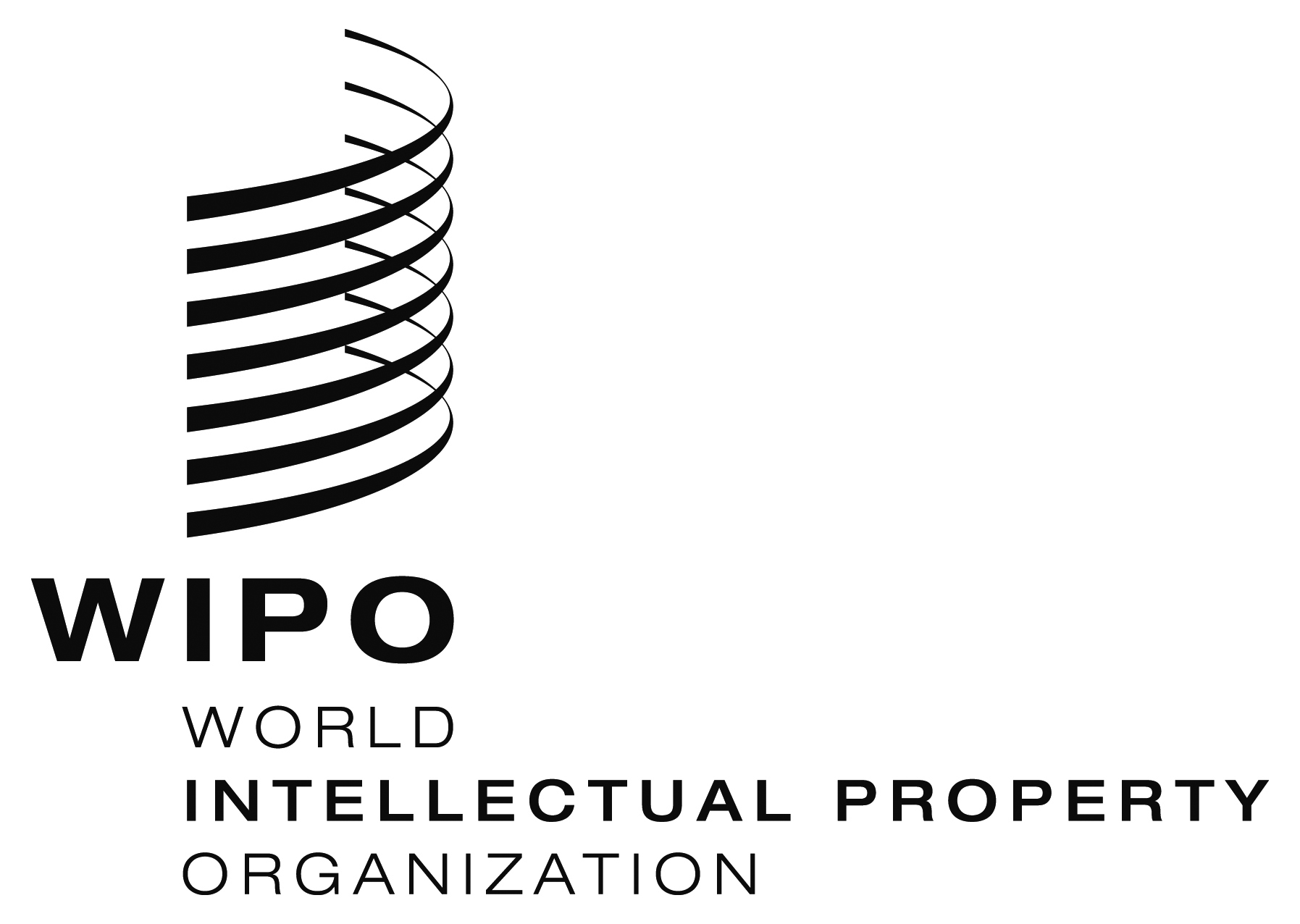 EB/EC/61/1    B/EC/61/1    B/EC/61/1    ORIGINAL:  EnglishORIGINAL:  EnglishORIGINAL:  EnglishDATE:  FEBRUARY 5, 2016DATE:  FEBRUARY 5, 2016DATE:  FEBRUARY 5, 2016